	I swear, to the best of my knowledge, that the information provided above is true, and give my permission to verify any/all information contained herein this application.Applicant Signature: 						 Date:				                	Referred By: ______________________________________     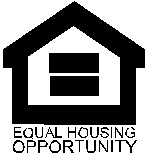 RENTAL APPLICATION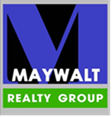 495 Amherst Street         Buffalo, New York 14207Office: # (716) 874-4000           Fax: # (716) 874-0676mikem@maywalt.com           www.maywalt.comRent amount (Max): $__________               Num. of Bedrooms: ___________Number of People:   Adults___________   Children ________Address applying for (if applicable) _________________________________RENTAL APPLICATION495 Amherst Street         Buffalo, New York 14207Office: # (716) 874-4000           Fax: # (716) 874-0676mikem@maywalt.com           www.maywalt.comRent amount (Max): $__________               Num. of Bedrooms: ___________Number of People:   Adults___________   Children ________Address applying for (if applicable) _________________________________RENTAL APPLICATION495 Amherst Street         Buffalo, New York 14207Office: # (716) 874-4000           Fax: # (716) 874-0676mikem@maywalt.com           www.maywalt.comRent amount (Max): $__________               Num. of Bedrooms: ___________Number of People:   Adults___________   Children ________Address applying for (if applicable) _________________________________RENTAL APPLICATION495 Amherst Street         Buffalo, New York 14207Office: # (716) 874-4000           Fax: # (716) 874-0676mikem@maywalt.com           www.maywalt.comRent amount (Max): $__________               Num. of Bedrooms: ___________Number of People:   Adults___________   Children ________Address applying for (if applicable) _________________________________RENTAL APPLICATION495 Amherst Street         Buffalo, New York 14207Office: # (716) 874-4000           Fax: # (716) 874-0676mikem@maywalt.com           www.maywalt.comRent amount (Max): $__________               Num. of Bedrooms: ___________Number of People:   Adults___________   Children ________Address applying for (if applicable) _________________________________RENTAL APPLICATION495 Amherst Street         Buffalo, New York 14207Office: # (716) 874-4000           Fax: # (716) 874-0676mikem@maywalt.com           www.maywalt.comRent amount (Max): $__________               Num. of Bedrooms: ___________Number of People:   Adults___________   Children ________Address applying for (if applicable) _________________________________RENTAL APPLICATION495 Amherst Street         Buffalo, New York 14207Office: # (716) 874-4000           Fax: # (716) 874-0676mikem@maywalt.com           www.maywalt.comRent amount (Max): $__________               Num. of Bedrooms: ___________Number of People:   Adults___________   Children ________Address applying for (if applicable) _________________________________RENTAL APPLICATION495 Amherst Street         Buffalo, New York 14207Office: # (716) 874-4000           Fax: # (716) 874-0676mikem@maywalt.com           www.maywalt.comRent amount (Max): $__________               Num. of Bedrooms: ___________Number of People:   Adults___________   Children ________Address applying for (if applicable) _________________________________RENTAL APPLICATION495 Amherst Street         Buffalo, New York 14207Office: # (716) 874-4000           Fax: # (716) 874-0676mikem@maywalt.com           www.maywalt.comRent amount (Max): $__________               Num. of Bedrooms: ___________Number of People:   Adults___________   Children ________Address applying for (if applicable) _________________________________RENTAL APPLICATION495 Amherst Street         Buffalo, New York 14207Office: # (716) 874-4000           Fax: # (716) 874-0676mikem@maywalt.com           www.maywalt.comRent amount (Max): $__________               Num. of Bedrooms: ___________Number of People:   Adults___________   Children ________Address applying for (if applicable) _________________________________Applicant InformationApplicant InformationApplicant InformationApplicant InformationApplicant InformationApplicant InformationApplicant InformationApplicant InformationApplicant InformationApplicant InformationName:                                                                              Name:                                                                              Name:                                                                              Name:                                                                              Name:                                                                              Name:                                                                              Name:                                                                              Name:                                                                              Name:                                                                              Name:                                                                              Date of birth:Date of birth:SSN:SSN:SSN:SSN:Phone:Phone:Phone:Phone:E-Mail:                                                                                                Drivers License Num.:E-Mail:                                                                                                Drivers License Num.:E-Mail:                                                                                                Drivers License Num.:E-Mail:                                                                                                Drivers License Num.:E-Mail:                                                                                                Drivers License Num.:E-Mail:                                                                                                Drivers License Num.:E-Mail:                                                                                                Drivers License Num.:E-Mail:                                                                                                Drivers License Num.:E-Mail:                                                                                                Drivers License Num.:E-Mail:                                                                                                Drivers License Num.:Pets: Yes   No          If yes, what kind and how many:    Dog(s)   Cat(s)  Pets: Yes   No          If yes, what kind and how many:    Dog(s)   Cat(s)  Pets: Yes   No          If yes, what kind and how many:    Dog(s)   Cat(s)  Pets: Yes   No          If yes, what kind and how many:    Dog(s)   Cat(s)  Pets: Yes   No          If yes, what kind and how many:    Dog(s)   Cat(s)  Pets: Yes   No          If yes, what kind and how many:    Dog(s)   Cat(s)  Pets: Yes   No          If yes, what kind and how many:    Dog(s)   Cat(s)  Pets: Yes   No          If yes, what kind and how many:    Dog(s)   Cat(s)  Pets: Yes   No          If yes, what kind and how many:    Dog(s)   Cat(s)  Pets: Yes   No          If yes, what kind and how many:    Dog(s)   Cat(s)  Current address:                                                                                                                                  Current address:                                                                                                                                  Current address:                                                                                                                                  Current address:                                                                                                                                  Current address:                                                                                                                                  Current address:                                                                                                                                  Current address:                                                                                                                                  Current address:                                                                                                                                  Current address:                                                                                                                                  Current address:                                                                                                                                  City:City:City:City:State:State:State:ZIP Code:ZIP Code:ZIP Code:Landlord Name:                                                                                                Landlord Phone:Landlord Name:                                                                                                Landlord Phone:Landlord Name:                                                                                                Landlord Phone:Landlord Name:                                                                                                Landlord Phone:Landlord Name:                                                                                                Landlord Phone:Landlord Name:                                                                                                Landlord Phone:Landlord Name:                                                                                                Landlord Phone:Landlord Name:                                                                                                Landlord Phone:Landlord Name:                                                                                                Landlord Phone:Landlord Name:                                                                                                Landlord Phone:How Long?                                                                                                    Current monthly rent or payment:How long?How Long?                                                                                                    Current monthly rent or payment:How long?How Long?                                                                                                    Current monthly rent or payment:How long?How Long?                                                                                                    Current monthly rent or payment:How long?How Long?                                                                                                    Current monthly rent or payment:How long?How Long?                                                                                                    Current monthly rent or payment:How long?How Long?                                                                                                    Current monthly rent or payment:How long?How Long?                                                                                                    Current monthly rent or payment:How long?How Long?                                                                                                    Current monthly rent or payment:How long?How Long?                                                                                                    Current monthly rent or payment:How long?Reason for Move:Reason for Move:Reason for Move:Reason for Move:Reason for Move:Reason for Move:Reason for Move:Reason for Move:Reason for Move:Reason for Move:Previous address:Previous address:Previous address:Previous address:Previous address:Previous address:Previous address:Previous address:Previous address:Previous address:City:City:City:City:State:State:ZIP Code:ZIP Code:ZIP Code:ZIP Code:Landlord Name:                                                                                                Landlord Phone:Landlord Name:                                                                                                Landlord Phone:Landlord Name:                                                                                                Landlord Phone:Landlord Name:                                                                                                Landlord Phone:Landlord Name:                                                                                                Landlord Phone:Landlord Name:                                                                                                Landlord Phone:Landlord Name:                                                                                                Landlord Phone:Landlord Name:                                                                                                Landlord Phone:Landlord Name:                                                                                                Landlord Phone:Landlord Name:                                                                                                Landlord Phone:How Long?                                                                                                   Monthly rent or payment:How Long?                                                                                                   Monthly rent or payment:How Long?                                                                                                   Monthly rent or payment:How Long?                                                                                                   Monthly rent or payment:How Long?                                                                                                   Monthly rent or payment:How Long?                                                                                                   Monthly rent or payment:How Long?                                                                                                   Monthly rent or payment:How Long?                                                                                                   Monthly rent or payment:How Long?                                                                                                   Monthly rent or payment:How Long?                                                                                                   Monthly rent or payment:Reason for Move:Reason for Move:Reason for Move:Reason for Move:Reason for Move:Reason for Move:Reason for Move:Reason for Move:Reason for Move:Reason for Move:Employment InformationEmployment InformationEmployment InformationEmployment InformationEmployment InformationEmployment InformationEmployment InformationEmployment InformationEmployment InformationEmployment InformationCurrent employer:Current employer:Current employer:Current employer:Current employer:Current employer:Current employer:Current employer:Current employer:Current employer:Employer address:Employer address:Employer address:Employer address:Employer address:Employer address:Employer address:How long?How long?How long?Phone:E-mail:E-mail:E-mail:E-mail:E-mail:Fax:Fax:Fax:Fax:City:City:City:City:State:State:ZIP Code:ZIP Code:ZIP Code:ZIP Code:Position:Position:Position:Position:Hourly	 Salary	(Please circle)Hourly	 Salary	(Please circle)Hourly	 Salary	(Please circle)Hourly	 Salary	(Please circle)Annual income:Annual income:***Additional Income (Example: Spouse, Public assistance, housing assistance, child support, etc):  Y/NSource:	Amount:***Additional Income (Example: Spouse, Public assistance, housing assistance, child support, etc):  Y/NSource:	Amount:***Additional Income (Example: Spouse, Public assistance, housing assistance, child support, etc):  Y/NSource:	Amount:***Additional Income (Example: Spouse, Public assistance, housing assistance, child support, etc):  Y/NSource:	Amount:***Additional Income (Example: Spouse, Public assistance, housing assistance, child support, etc):  Y/NSource:	Amount:***Additional Income (Example: Spouse, Public assistance, housing assistance, child support, etc):  Y/NSource:	Amount:***Additional Income (Example: Spouse, Public assistance, housing assistance, child support, etc):  Y/NSource:	Amount:***Additional Income (Example: Spouse, Public assistance, housing assistance, child support, etc):  Y/NSource:	Amount:***Additional Income (Example: Spouse, Public assistance, housing assistance, child support, etc):  Y/NSource:	Amount:***Additional Income (Example: Spouse, Public assistance, housing assistance, child support, etc):  Y/NSource:	Amount:ReferencesReferencesReferencesReferencesReferencesReferencesReferencesReferencesReferencesReferencesName: Name: Address:Address:Address:Address:Address:Phone:Phone:Phone:Emergency Contact (Name of person NOT residing with you)Emergency Contact (Name of person NOT residing with you)Emergency Contact (Name of person NOT residing with you)Emergency Contact (Name of person NOT residing with you)Emergency Contact (Name of person NOT residing with you)Emergency Contact (Name of person NOT residing with you)Emergency Contact (Name of person NOT residing with you)Emergency Contact (Name of person NOT residing with you)Emergency Contact (Name of person NOT residing with you)Emergency Contact (Name of person NOT residing with you)Name:                                                                                                                          Relationship:Name:                                                                                                                          Relationship:Name:                                                                                                                          Relationship:Name:                                                                                                                          Relationship:Name:                                                                                                                          Relationship:Name:                                                                                                                          Relationship:Name:                                                                                                                          Relationship:Name:                                                                                                                          Relationship:Name:                                                                                                                          Relationship:Name:                                                                                                                          Relationship:Email:                                                                                                              Email:                                                                                                              Email:                                                                                                              Phone:Phone:Phone:Phone:Phone:Phone:Phone:Address:Address:Address:Address:Address:City:       City:       State:State:Zip: